об итогах работы административных комиссий за 2022 годУважаемые коллеги!	Министерством по делам местного самоуправления и развитию Корякского округа Камчатского края проанализированы отчеты за 2022 год в сравнении с аналогичным периодом прошлого года по осуществлению органами местного самоуправления муниципальных образований в Камчатском крае государственных полномочий Камчатского края по созданию административных комиссий и привлечению к административной ответственности в соответствии с Законом Камчатского края от 19.12.2008 №209 «Об административных правонарушениях», в связи с чем сообщаю следующее. В 2022 году количество поступивших в административные комиссии муниципальных образований в Камчатском крае материалов и дел о привлечении виновных лиц к административной ответственности снизилось и составило 1112 (1790 - здесь и далее в скобках показатели 2021 года). Всего 2022 году административными комиссиями рассмотрено 1129 (1767) дел.Из общего количества рассмотренных дел прекращено 459 (447), в том числе 69 (125) дел в связи с малозначительностью совершенного правонарушения.Как следует из представленных отчетов в 2022 году административные дела возбуждались по следующим статьям:- статья 4 - нарушение тишины и покоя граждан в ночное время - 770 (949) дел;- статья 78 - нарушение требований по размещению предупредительной информации при входе на объекты, отнесенные к местам, в которых не допускается или ограничивается нахождение детей – 2 (32);- статья 710 - несоблюдение ограничения продажи несовершеннолетним товаров для личных и бытовых нужд граждан, содержащих сжиженный углеводородный газ- 8 (104); - статья 10 - нарушение правил благоустройства - 331 (709) дел;- статья 11 - нарушение упрощенного порядка предоставления торговых мест на сельскохозяйственных рынках, сельскохозяйственных кооперативных рынках- 0(0);- статья 111 - размещение нестационарных торговых объектов с нарушением схемы размещения нестационарных торговых объектов – 1 (1) дело.Обращаю внимание! 1 января 2023 года вступил в силу Закон Камчатского края от 19.12.2022 № 165 «О внесении изменений в Закон Камчатского края «Об административных правонарушениях», которым введена статья 16.4, предусматривающая административную ответственность за неподтверждение пассажиром факта оплаты своего проезда, перевозки детей, следующих вместе с ним, перевозки багажа, провоза ручной клади при проезде на автомобильном транспорте общего пользования.Мировыми судьями Камчатского края рассматриваются дела об административных правонарушениях, предусмотренных статей 16.4 Закона Камчатского края «Об административных правонарушениях» (в части административных правонарушений, выявленных на межмуниципальных маршрутах регулярных перевозок) (ст.18).Протокол об административных правонарушениях по данной статье (в части административных правонарушений, выявленных на межмуниципальных маршрутах регулярных перевозок) составляют должностные лица Министерства транспорта и дорожного строительства Камчатского края (ч.21 ст.20).Административные комиссии рассматривают дела об административных правонарушениях, предусмотренных статей 16.4 Закона Камчатского края «Об административных правонарушениях» (в части административных правонарушений, выявленных на муниципальных маршрутах регулярных перевозок) (ст.19). Протокол об административных правонарушениях по данной статье (в части административных правонарушений, выявленных на муниципальных маршрутах регулярных перевозок) составляют должностные лица органов местного самоуправления муниципальных образований в Камчатском крае (ч.5 ст.20) В 2022 году по результатам рассмотрения административных дел 622 (1158) лица привлечены к административной ответственности в виде штрафа, 29 (143) объявлено предупреждение. В отчетном периоде сумма наложенных на виновных лиц штрафов составила 2 110 306 (7 036 800) рублей. При этом с учетом ранее наложенных штрафов взыскано с виновных лиц в 2022 году 2 336 770 рублей. Составление сводного годового отчета за 2022 год в целом показало высокую исполнительскую дисциплину в части своевременного представления отчетов. Вместе с тем отдельными исполнителями отчеты представлены без использования установленной формы отчета (в формате excel), которая содержит формулы, позволяющие автоматически просчитывать итоговые цифры и выявлять допущенные ошибки. При этом отдельные главы муниципальных образований не знакомят исполнителей с информационными письмами, направляемыми Министерством, что влечет предоставление недостоверных отчетов и затрудняет подготовку сводного отчета.Повторно обращаю внимание на предоставление отчета в установленной Министерством форме (в формате excel), в сроки, установленные Законом Камчатского края от 21.05.2021 № 601 «О наделении органов местного самоуправления муниципальных образований государственными полномочиями Камчатского края по вопросам создания административных комиссий в целях привлечения к административной ответственности, предусмотренной законом Камчатского края». При составлении отчета необходимо руководствоваться рекомендациями по его заполнению.Форма отчета, методические указания к заполнению формы, а также итоговый отчет размещены на официальном сайте исполнительных органов государственных власти Камчатского края в информационном-телекоммуникационной сети «Интернет» в разделе «Местное самоуправление» в подразделе «В помощь секретарям административных комиссий».Данная информация и отчет направляются для сведения и учета в работе.Приложение: отчет на 2 л.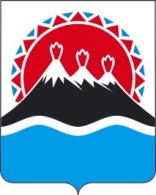 МИНИСТЕРСТВО по делам местного самоуправленияи развитию корякского округа КАМЧАТСКОГО КРАЯ (Министерство по делам МСУ и развитию КО Камчатского края)Почтовый адрес: пл. им В.И. Ленина, д. 1,г. Петропавловск-Камчатский, 683040,Место нахождения: Ленинградская ул., д. 118, г. Петропавловск-КамчатскийТел/факс. приемной (4152) 26-22-98, эл. почта: atr@kamgov.ru МИНИСТЕРСТВО по делам местного самоуправленияи развитию корякского округа КАМЧАТСКОГО КРАЯ (Министерство по делам МСУ и развитию КО Камчатского края)Почтовый адрес: пл. им В.И. Ленина, д. 1,г. Петропавловск-Камчатский, 683040,Место нахождения: Ленинградская ул., д. 118, г. Петропавловск-КамчатскийТел/факс. приемной (4152) 26-22-98, эл. почта: atr@kamgov.ru МИНИСТЕРСТВО по делам местного самоуправленияи развитию корякского округа КАМЧАТСКОГО КРАЯ (Министерство по делам МСУ и развитию КО Камчатского края)Почтовый адрес: пл. им В.И. Ленина, д. 1,г. Петропавловск-Камчатский, 683040,Место нахождения: Ленинградская ул., д. 118, г. Петропавловск-КамчатскийТел/факс. приемной (4152) 26-22-98, эл. почта: atr@kamgov.ru МИНИСТЕРСТВО по делам местного самоуправленияи развитию корякского округа КАМЧАТСКОГО КРАЯ (Министерство по делам МСУ и развитию КО Камчатского края)Почтовый адрес: пл. им В.И. Ленина, д. 1,г. Петропавловск-Камчатский, 683040,Место нахождения: Ленинградская ул., д. 118, г. Петропавловск-КамчатскийТел/факс. приемной (4152) 26-22-98, эл. почта: atr@kamgov.ru МИНИСТЕРСТВО по делам местного самоуправленияи развитию корякского округа КАМЧАТСКОГО КРАЯ (Министерство по делам МСУ и развитию КО Камчатского края)Почтовый адрес: пл. им В.И. Ленина, д. 1,г. Петропавловск-Камчатский, 683040,Место нахождения: Ленинградская ул., д. 118, г. Петропавловск-КамчатскийТел/факс. приемной (4152) 26-22-98, эл. почта: atr@kamgov.ru Главам муниципальных образований в Камчатском крае(по списку)[Дата регистрации][Дата регистрации]№[Номер документа]Главам муниципальных образований в Камчатском крае(по списку)На №На №отГлавам муниципальных образований в Камчатском крае(по списку)Главам муниципальных образований в Камчатском крае(по списку)Министр[горизонтальный штамп подписи 1]            Д.А. Прудкий